Нарожный Николай Борисович, профессор, заведующий кафедрой 32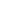 This report reflects citations to source items indexed within All DatabasesThis report reflects citations to source items indexed within All DatabasesPublished Items in Each Year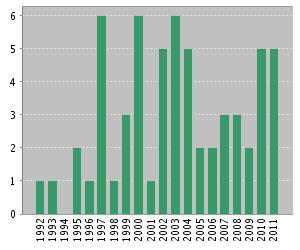 The latest 20 years are displayed.
View a graph with all years. Published Items in Each YearThe latest 20 years are displayed.
View a graph with all years. Published Items in Each YearThe latest 20 years are displayed.
View a graph with all years. Citations in Each Year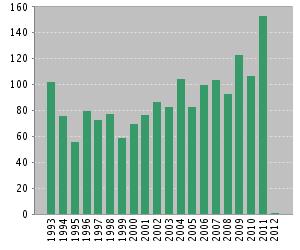 The latest 20 years are displayed.
View a graph with all years. Citations in Each YearThe latest 20 years are displayed.
View a graph with all years. Results found:80Sum of the Times Cited [?] :2288Sum of Times Cited without self-citations [?] :2178 Citing Articles[?] :1726Citing Articles without self-citations [?] :1678Average Citations per Item [?] :28.60h-index [?] :1414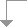 Use the checkboxes to remove individual items from this Citation Report 
or restrict to items published between  and  2008 
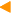 2009 2010 2011 2012 
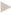 TotalAverage Citations
per YearUse the checkboxes to remove individual items from this Citation Report 
or restrict to items published between  and  931231071531228853.21 1. 

Title: PERIODIC SPONTANEOUS COLLAPSE AND REVIVAL IN A SIMPLE QUANTUM MODEL 
Author(s): EBERLY JH; NAROZHNY NB; SANCHEZMONDRAGON JJ
Source: PHYSICAL REVIEW LETTERS  Volume: 44   Issue: 20   Pages: 1323-1326   DOI: 10.1103/PhysRevLett.44.1323   Published: 1980 30 26 28 23 1 843 25.55  2. 

Title: COHERENCE VERSUS INCOHERENCE - COLLAPSE AND REVIVAL IN A SIMPLE QUANTUM MODEL 
Author(s): NAROZHNY NB; SANCHEZMONDRAGON JJ; EBERLY JH
Source: PHYSICAL REVIEW A  Volume: 23   Issue: 1   Pages: 236-247   DOI: 10.1103/PhysRevA.23.236   Published: 1981 18 21 14 11 0 533 16.66  3. 

Title: THEORY OF SPONTANEOUS-EMISSION LINE-SHAPE IN AN IDEAL CAVITY 
Author(s): SANCHEZMONDRAGON JJ; NAROZHNY NB; EBERLY JH
Source: PHYSICAL REVIEW LETTERS  Volume: 51   Issue: 7   Pages: 550-553   DOI: 10.1103/PhysRevLett.51.550   Published: 1983 13 9 13 4 0 313 10.43  4. 

Title: SIMPLEST PROCESSES IN A PAIR-PRODUCING ELECTRIC FIELD 
Author(s): NAROZHNY.NB; NIKISHOV AI
Source: SOVIET JOURNAL OF NUCLEAR PHYSICS-USSR  Volume: 11   Issue: 5   Pages: 596-&   Published: 1970 8 8 5 6 0 105 2.44  5. 

Title: e(+)e(-)-pair production by a focused laser pulse in vacuum 
Author(s): Narozhny NB; Bulanov SS; Mur VD; et al.
Source: PHYSICS LETTERS A  Volume: 330   Issue: 1-2   Pages: 1-6   DOI: 10.1016/j.physleta.2004.07.013   Published: SEP 13 2004 4 15 13 10 0 64 7.11  6. 

Title: Limitations on the Attainable Intensity of High Power Lasers 
Author(s): Fedotov A. M.; Narozhny N. B.; Mourou G.; et al.
Source: PHYSICAL REVIEW LETTERS  Volume: 105   Issue: 8     Article Number: 080402   DOI: 10.1103/PhysRevLett.105.080402   Published: AUG 18 2010 0 0 7 27 0 34 11.33  7. 

Title: Electron-positron pair production by electromagnetic pulses 
Author(s): Bulanov SS; Narozhny NB; Mur VD; et al.
Source: JOURNAL OF EXPERIMENTAL AND THEORETICAL PHYSICS  Volume: 102   Issue: 1   Pages: 9-23   DOI: 10.1134/S106377610601002X   Published: JAN 2006 1 11 7 5 0 24 3.43  8. 

Title: Multiple Colliding Electromagnetic Pulses: A Way to Lower the Threshold of e(+)e(-) Pair Production from Vacuum 
Author(s): Bulanov S. S.; Mur V. D.; Narozhny N. B.; et al.
Source: PHYSICAL REVIEW LETTERS  Volume: 104   Issue: 22     Article Number: 220404   DOI: 10.1103/PhysRevLett.104.220404   Published: JUN 1 2010 0 0 7 15 0 22 7.33  9. 

Title: Photon emission by electron during collision with short focused laser pulses 
Author(s): Narozhnyi NB; Fofanov MS
Source: ZHURNAL EKSPERIMENTALNOI I TEORETICHESKOI FIZIKI  Volume: 110   Issue: 1   Pages: 26-46   Published: JUL 1996 3 4 2 1 0 19 1.12  10. 

Title: On e(+)e(-) pair production by colliding electromagnetic pulses 
Author(s): Narozhny NB; Bulanov SS; Mur VD; et al.
Source: JETP LETTERS  Volume: 80   Issue: 6   Pages: 382-385   DOI: 10.1134/1.1830652   Published: 2004 2 5 2 0 0 19 2.11 